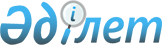 Об установлении квоты рабочих мест для инвалидов
					
			Утративший силу
			
			
		
					Постановление акимата Уалихановского района Северо-Казахстанской области от 6 апреля 2018 года № 73. Зарегистрировано Департаментом юстиции Северо-Казахстанской области 23 апреля 2018 года № 4673. Утратило силу постановлением акимата Уалихановского района Северо-Казахстанской области от 2 апреля 2019 года № 87
      Сноска. Утратило силу постановлением акимата Уалихановского района Северо-Казахстанской области от 02.04.2019 № 87 (вводится в действие по истечении десяти календарных дней после дня его первого официального опубликования).
      В соответствии с подпунктом 6) статьи 9 Закона Республики Казахстан от 06 апреля 2016 года "О занятости населения", подпунктом 1) статьи 31 Закона Республики Казахстан от 13 апреля 2005 года "О социальной защите инвалидов в Республике Казахстан", Правилами квотирования рабочих мест для инвалидов, утвержденными Приказом Министра здравоохранения и социального развития Республики Казахстан от 13 июня 2016 года № 498 "Об утверждении Правил квотирования рабочих мест для инвалидов" (зарегистрировано в Реестре государственной регистрации нормативных правовых актов Республики Казахстан 28 июля 2016 года №14010) акимат Уалихановского района Северо-Казахстанской области ПОСТАНОВЛЯЕТ:
      1. Установить квоту рабочих мест по Уалихановскому району Северо-Казахстанской области для инвалидов от численности рабочих мест без учета рабочих мест на тяжелых работах, работах с вредными, опасными условиями труда, согласно приложению к настоящему постановлению.
      2. Коммунальному государственному учреждению "Центр занятости населения акимата Уалихановского района Северо-Казахстанской области" принять меры по содействию в трудоустройстве инвалидов в соответствии с квотой.
      3. Коммунальному государственному учреждению "Отдел занятости и социальных программ акимата Уалихановского района Северо-Казахстанской области" в установленном законодательством Республики Казахстан порядке обеспечить:
      1) государственную регистрацию настоящего постановления в Республиканском государственном учреждении "Департамент юстиции Северо-Казахстанской области Министерства юстиции Республики Казахстан";
      2) в течение десяти календарных дней со дня государственной регистрации настоящего постановления направление его копии в бумажном и электронном виде на государственном и русском языках в Северо-Казахстанский региональный центр правовой информации - филиал Республиканского государственного предприятия на праве хозяйственного ведения "Республиканский центр правовой информации" Министерства юстиции Республики Казахстан для официального опубликования и включения в Эталонный контрольный банк нормативных правовых актов Республики Казахстан;
      3) размещение настоящего постановления на интернет-ресурсе акимата Северо-Казахстанской области после его официального опубликования.
      4. Контроль за исполнением настоящего постановления возложить на заместителя акима Уалихановского района Северо-Казахстанской области по курируемым вопросам.
      5. Настоящее постановление вводится в действие по истечении десяти календарных дней после дня его первого официального опубликования. Список организаций с установленной квотой рабочих мест по Уалихановскому району Северо-Казахстанской области для инвалидов от численности рабочих мест без учета рабочих мест на тяжелых работах, работах с вредными, опасными условиями труда
					© 2012. РГП на ПХВ «Институт законодательства и правовой информации Республики Казахстан» Министерства юстиции Республики Казахстан
				
      Аким района 

М. Оспанов
Приложение к постановлению
акимата Уалихановского района
Северо-Казахстанской области
от "6" апреля 2018 года № 73
№ п/п
Наименования организаций
Численность работников
Размер квоты (% от численности работников)
Фактическая квота рабочих мест
Количество работающих инвалидов
Устанавливаемая квота рабочих мест
1
Коммунальное государственное учреждение "Чеховская средняя школа акимата Уалихановского района Северо-Казахстанской области" Министерства образования и науки Республики Казахстан
53
2
1 
-
1
2
Коммунальное государственное учреждение "Кишкенекольская средняя школа №2 с пришкольным интернатом акимата Уалихановского района Северо-Казахстанской области" Министерства образования и науки Республики Казахстан
109
3
3 
2
1
3
Коммунальное государственное учреждение "Кишкенекольская казахская школа –гимназия акимата Уалихановского района Северо-Казахстанской области" Министерства образования и науки Республики Казахстан
63
2
1 
-
1
4
Коммунальное государственное учреждение "Жамбылская средняя школа акимата Уалихановского района Северо-Казахстанской области" Министерства образования и науки Республики Казахстан
58
2
1
-
1
5
Коммунальное государственное учреждение "Кобенсайская средняя школа акимата Уалихановского района Северо-Казахстанской области" Министерства образования и науки Республики Казахстан
52
2
1
-
1